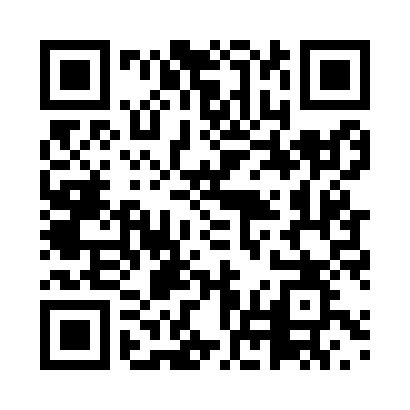 Prayer times for Andjoko, CongoWed 1 May 2024 - Fri 31 May 2024High Latitude Method: NonePrayer Calculation Method: Muslim World LeagueAsar Calculation Method: ShafiPrayer times provided by https://www.salahtimes.comDateDayFajrSunriseDhuhrAsrMaghribIsha1Wed4:435:5511:573:186:007:072Thu4:435:5411:573:186:007:073Fri4:435:5411:573:196:007:074Sat4:435:5411:573:196:007:075Sun4:435:5411:573:196:007:076Mon4:425:5411:573:196:007:077Tue4:425:5411:573:196:007:078Wed4:425:5411:573:196:007:079Thu4:425:5411:573:196:007:0710Fri4:425:5411:573:195:597:0811Sat4:425:5411:573:205:597:0812Sun4:415:5411:573:205:597:0813Mon4:415:5411:573:205:597:0814Tue4:415:5411:573:205:597:0815Wed4:415:5411:573:205:597:0816Thu4:415:5411:573:205:597:0817Fri4:415:5411:573:205:597:0818Sat4:415:5411:573:216:007:0819Sun4:415:5411:573:216:007:0820Mon4:415:5411:573:216:007:0921Tue4:415:5411:573:216:007:0922Wed4:415:5411:573:216:007:0923Thu4:415:5411:573:216:007:0924Fri4:415:5411:573:226:007:0925Sat4:415:5511:573:226:007:1026Sun4:415:5511:573:226:007:1027Mon4:415:5511:583:226:007:1028Tue4:415:5511:583:226:007:1029Wed4:415:5511:583:236:017:1030Thu4:415:5511:583:236:017:1131Fri4:415:5511:583:236:017:11